		Соглашение		О принятии согласованных технических правил Организации Объединенных Наций для колесных транспортных средств, предметов оборудования и частей, которые могут быть установлены и/или использованы на колесных транспортных средствах, и об условиях взаимного признания официальных утверждений, выдаваемых на основе этих правил Организации Объединенных Наций*(Пересмотр 3, включающий поправки, вступившие в силу 14 сентября 2017 года)_________		Добавление 52 — Правила № 53 ООН		Пересмотр 5 — Поправка 3 — Исправление 1Дополнение 3 к поправкам серии 03 – Дата вступления в силу: 4 января 2023 года		Единообразные предписания, касающиеся официального утверждения транспортных средств категории L3 в отношении установки устройств освещения и световой сигнализацииНастоящий документ опубликован исключительно в информационных целях. Аутентичным и юридически обязательным текстом является документ ECE/TRANS/WP.29/2022/100 (с поправками, содержащимися в пункте 142 доклада ECE/TRANS/WP.29/1166)._________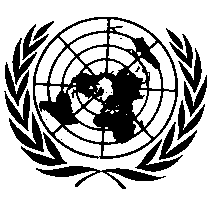 ОРГАНИЗАЦИЯ ОБЪЕДИНЕННЫХ НАЦИЙПункт 6.2.1.1, подпункт i) изменить следующим образом: «6.2.1.1	... ...классом A, B, D, CS, DS или ES, предусмотренным 
Правилами № 149 ООН;  ...»Пункт 6.2.1.2, подпункт h) изменить следующим образом: «6.2.1.2	......  h)	классом A, B, D, DS или ES, предусмотренным Правилами № 149 ООН;  ...»E/ECE/324/Rev.1/Add.52/Rev.5/Amend.3/Corr.1−E/ECE/TRANS/505/Rev.1/Add.52/Rev.5/Amend.3/Corr.1E/ECE/324/Rev.1/Add.52/Rev.5/Amend.3/Corr.1−E/ECE/TRANS/505/Rev.1/Add.52/Rev.5/Amend.3/Corr.1E/ECE/324/Rev.1/Add.52/Rev.5/Amend.3/Corr.1−E/ECE/TRANS/505/Rev.1/Add.52/Rev.5/Amend.3/Corr.125 July 2023 